Рост пожаров С начала года на территории Курской области зарегистрированы более 116 пожаров, в огне погибли 12 человек.Причиной большинства пожаров стало неосторожное обращение с огнем, в том числе, при курении в состоянии алкогольного опьянения. Большинство трагедий произошли в вечернее и ночное время.           Со сложившейся пожароопасной обстановкой на территории Дмитриевского района принимается комплекс мер по профилактике пожаров оперативными группами МО Дмитриевского района регулярно проводятся рейды, сходы, беседы с гражданами вручаются памятки на бумажном носителе с требованиями пожарной безопасности. Особое внимание уделяется «группе риска» одиноко проживающих граждан, злоупотребляющих спиртными напитками с печным отоплением, многодетным семьям.Уважаемые куряне! Соблюдайте правила пожарной безопасности! Не курите в нетрезвом виде, следите за состоянием электроприборов, печного отопления. Если рядом с вами проживают одинокие престарелые люди, уделите им внимание. Телефоны спасения «101» и «112».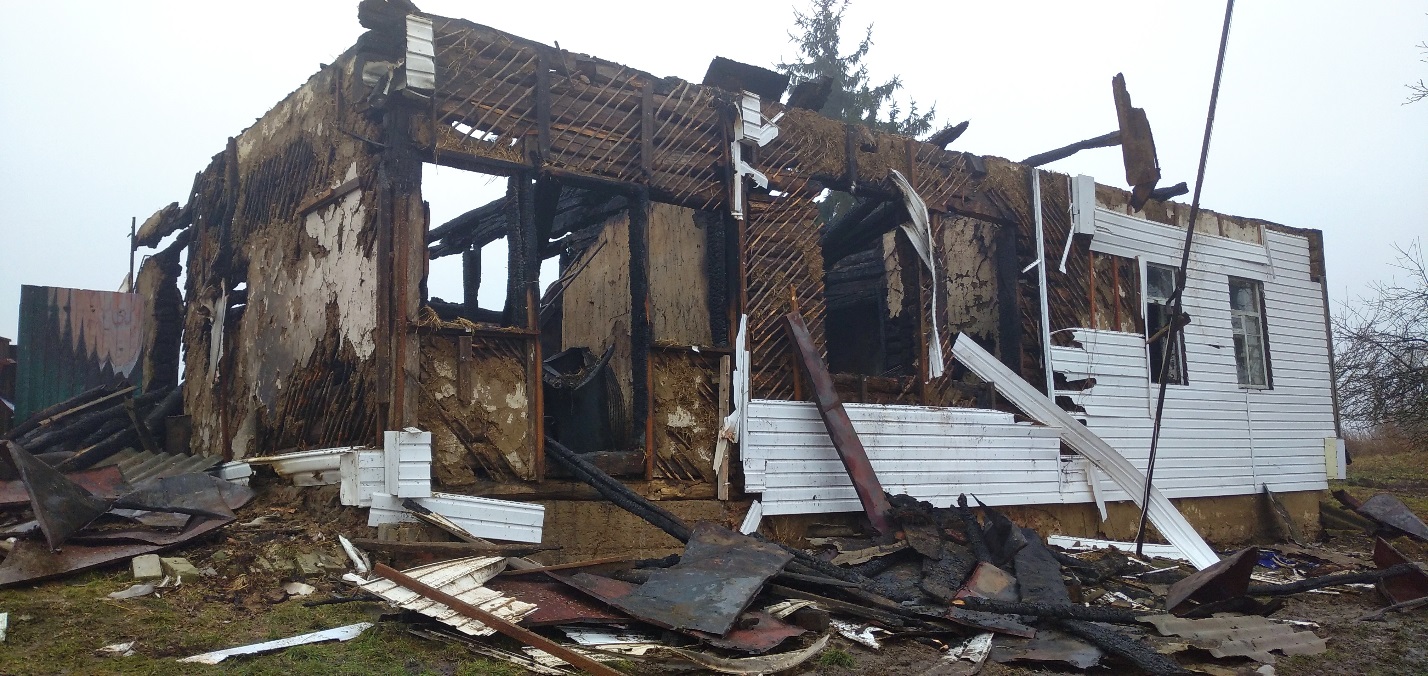 Инспектор ОНД и ПРпо Дмитриевскому и Хомутовскому районам          А.И. СахаровИнструктор ПЧ Дмитриевского района                   М. В. Заломихина